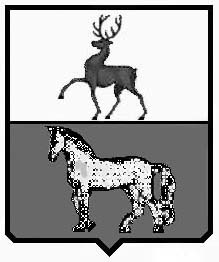 АДМИНИСТРАЦИЯ ПОЧИНКОВСКОГО МУНИЦИПАЛЬНОГО РАЙОНАНИЖЕГОРОДСКОЙ ОБЛАСТИПОСТАНОВЛЕНИЕот_29.10.2018_№_1032__О прогнозе социально-экономического развития Починковского муниципального района на 2019 год и на период до 2021 годаВ соответсвии со статьей 173 Бюджетного кодекса РФ, статьей 15 Закона Нижегородской области  от 3 марта 2015 года №24-З «О стратегическом планировании в нижегородской области», приказом министерства экономики Нижегородской области от 24.05.2018 № 88 «Об организации разработки прогноза социально-экономического развития Нижегородской области на среднесрочный период (на 2019 год и на плановый период 2020-2021 годов)» и постановлением администрации Починковского муниципального района от 30.03.2018 №443 «Об утверждении плана мероприятий по разработке прогноза социально-экономического развития на 2019 год и на плановый период 2020 и 2021 годов», в целях формирования районного бюджета на 2019 год и на плановый 	  период 	2020 и 2021 годов :1.Одобрить прогноз социально-экономического развития Починковского муниципального района на 2019 год и на период до 2021 года (далее- прогноз).2.Управлению экономики и прогнозирования ежеквартально осуществлять мониторинг реализации прогноза на 2019 год. Результаты мониторинга направлять главе администрации Починковского муниципального района.3.Контроль за исполнением  настоящего постановления оставляю за собой.Главаадминистрации района                                                                         М.В. ЛаринНаправлено:           в управление экономики и прогнозирования – 1 экз.                                в управление финансов – 1 экз.	         в дело – 3 экз.ПРОГНОЗ социально-экономического развития Починковского муниципального района  на 2019-2021 г.г.Прогноз социально-экономического развития Починковского муниципального района на 2019 год и на период до 2021 года регламентирован Законом Нижегородской области от  № 66-З «О прогнозировании, стратегическом и программном планировании социально-экономического развития Нижегородской области», Законом Нижегородской области от 24.05.2018 № 88 «Об организации разработки прогноза социально-экономического  развития Нижегородской области  на среднесрочный период (на 2019 год  и на плановый период 2020 и 2021 годов)». Кроме того при  формировании  прогноза  учтены задачи, поставленные в Указах Президента РФ  от 7 мая 2013 года.Прогноз является ориентиром социально-экономического развития района  на 2019 год и на период до 2021 года для органов  местного самоуправления Починковского  муниципального района, а также хозяйствующих субъектов при принятии конкретных управленческих решений в области социально-экономической политики.Прогноз социально-экономического развития разработан в соответствии со Стратегией развития Нижегородской области на период до 2020 года, утвержденной постановлением Правительства Нижегородской области от  № 127, на основе  макроэкономических  пропорций  социально- экономического развития  области и в соответствии с методическими рекомендациями  Министерства экономики Нижегородской области.Прогноз по основным бюджетообразующим показателям сформирован из предложений района и намерений крупных и средних организаций, расположенных на территории района. Расчет основных бюджетообразующих показателей (объем отгруженных товаров собственного производства, выполненных работ, услуг собственными силами, фонд оплаты труда, прибыль прибыльных организаций и др.) является основой для формирования консолидированного бюджета района на 2019 год, межбюджетных отношений на период до 2021 года .Расчёты произведены по состоянию на 1июля 2018 года.1.Итоги социально-экономического развития Починковского муниципального района в 2017 году , в 1 полугодии 2018 года и оценка 2018 года.По уровню развития территорий среди 52 муниципальных районов и городских округов развитие Починковского района оценено:                  Уровень развития территории в 2017 году повысился до среднего в связи со стабильной работой имеющихся на территории района предприятийОснову промышленности     района составляют обрабатывающие предприятия, из них лишь одно относятся к группе «крупные и средние» - АО «Маслосырзавод «Починковский».Общая сумма отгрузки  товаров и услуг собственного производства  по полному кругу предприятий в 2017 году составила 2,2 млрд.рублей или к факту 2016 года 98%  (за счет снижения объёмов отгрузки предприятиями обрабатывающей промышленности, в основном это снижение объёмов отгрузки на ООО «Сырятинский крахмал» по причине снижения спроса на производимую продукцию)Наибольший удельный вес по объему отгруженных товаров собственного производства, выполненных работ и услуг собственными силами в общем объеме отгруженных товаров собственного производства, выполненных работ и услуг собственными силами Починковского муниципального района имеют:- обрабатывающие производства-48,5%-сельхозпредприятия-26,2 % . За 2017год: - увеличены темпы роста отгруженной продукции в действующих ценах к соответствующему периоду 2016 года на:-0,9% АО «МСЗ  Починковский» в связи с небольшим увеличением спроса на продукцию и увеличением количества заключенных договоров на ее поставку;-8,8 % ООО «Горизонт» в связи с расширением ассортимента выпускаемой продукции (макаронные изделия), ростом уровня цен к уровню прошлого года и расширением рынков сбыта выпускаемой продукции;-2% ООО «Починковский хлеб»  за счёт роста цен на кондитерские изделия, расширение рынков сбыта выпускаемой продукции.                     В 2017 году сельскохозяйственными предприятиями района произведено  валовой продукции в действующих ценах на сумму1164,3 млн .руб., что составляет к уровню 2016 года 111,8%. В животноводстве произведено продукции  на 695,5 млн. руб. , что к уровню 2016 года составляет 114% . В растениеводстве  объем производства составил 505,9 млн. руб,  132 % к уровню 2016 года . За 2017 год оборот розничной торговли района  по  полному кругу предприятий составил 2 млрд. 961,4 млн. рублей , рост к 2016 году  в действующих ценах 107,1 %. На душу населения продано товаров на 103 тысячи 619 рублей (рост к 2016 году 6,5%)   . Наибольший удельный вес в общем товарообороте района приходит на деятельность Починковского райпо – 32,3 %..По данным Нижегородстата сальдированный финансовый результат предприятий и организаций , не относящихся к субъектам малого предпринимательства,  за 2017год – прибыль 124,5 млн. рублей ,убыток  убыточных составил 30,4 млн. руб.. Сокращение прибыли прибыльных организаций в 2017  г. на 10,2%  в основном связано со снижением прибыли у АО «Маслосырзавод Починковский» по причины повышения закупочной цены на молоко. И в связи с этим, повышение себестоимости продукции.    П. Оценка социально-экономической ситуации до конца 2018 года (с учётом итогов января-июня 2018 года).	В первом полугодии 2018 года наблюдается положительная динамика развития отдельных отраслей экономики района. За январь-июнь 2018 года отгружено товаров собственного производства, выполнено работ и услуг по полному кругу организаций на сумму 1492,89 млн. руб. (126,16% к январю-июню 2017 года).На 150,8% увеличился объём отгруженной продукции у АО «Маслосырзавод»Починковский».Объёмы производства мяса в сельском хозяйстве увеличились в 1 полугодии 2018 года на 114,2% , производство молока  составило 94,9% по отношению к аналогичному периоду прошлого года.В 1полугодии 2018 года сельхозорганизациями получена балансовая прибыль в размере 62743тыс. руб. Из 13 отчитавшихся хозяйств 12 прибыльных. Прибыльными предприятиями получена прибыль в размере 62479 тыс. руб. Наибольшую прибыль получили: ООО «Восток» - 16371 тыс.руб., СПК «Криушинский» - 15500тыс. руб., СПК(колхоз) «Шагаевский» - 12143 тыс.руб., ООО «Агрофирма»Маресевская» - 5595 тыс.руб.Оборот розничной торговли за 1 полугодие 2018 года составил 746,26 млн.руб., что на уровне прошлого года. Ожидается, что по итогам 2018 года объём розничного товароооборота составит 2671,8 млн.руб.Объём инвестиций за январь-июнь 2018 год в основной капитал за счет всех источников финансирования по полному кругу организаций составил 198 млн. руб., (за январь-июнь 2017 года –129,03 млн.руб.)  в т.ч. в  сельском хозяйстве – 230,3% (171,27 млн. руб.).В первом полугодии 2018 года рост фонда оплаты труда составил 105,8%, уровень среднемесячной заработной платы вырос на 105,49% и составил 23776,55 руб.Оценивается, что по итогам 2018 года среднемесячная зарплата вырастет на 9,7%.III.Прогноз социально-экономического развития  Починковского муниципального района на 2019 год и на период до 2021 года.IV.Пояснительная записка  к прогнозу социально-экономического развития Починковского муниципального района  на период 2019 год и на период до 2021 года .           Приоритетным направлением  в развитии района является решение задач направленных на  сохранение и развитие производственной базы  промышленных предприятий(АО «МСЗ «Починковский», ООО «Починковский  хлеб», ООО «Горизонт» ,  ООО «Починковские сыры») и предприятий сельскохозяйственного производства ( строительство и реконструкция животноводческих помещений, модернизация оборудования, увеличение посевных площадей, повышение урожайности зерновых культур с применением  передовых технологий)., развития ООО «Восток».- увеличение ассортимента вырабатываемой продукции с повышением ее качества.          Приоритеты развития  территории  на прогнозируемый период- это создание условий  для привлечения  инвестиций (строительство производственных цехов ООО «Починковские сыры», строительство животноводческого комплекса ООО «Восток»,реконструкция цехов АО МСЗ «Починковский»,), развитие малого предпринимательства (работа по созданию и формированию ИП в направлении самозанятости  совместно с ЦЗН ), повышение уровня бюджетного обеспечения , ремонт и строительство дорог, оздоровление окружающей среды.	Объем отгрузки товаров собственного производства, выполнения работ, услуг собственными силами по полному кругу прогнозируется в 2019 году с ростом  к оценке 2018 года на 6,3% в действующих ценах и на 2,2% в сопоставимых ценах, составит 2981,7 млн.руб. Оценка 2018года по разделу «Отгружено товаров собственного производства, выполнено работ и услуг собственными силами»» по полному кругу предприятий составит 2387,2 млн. руб., что в действующих ценах к факту 2017 года составит 106,9% , рост планируется за счёт увеличения отгрузки АО «Маслосырзавод Починковский»и развития сельскохозяйственного предприятия ООО «Восток». Перспектива роста есть -это сохранение до конца текущего года благоприятного развития ситуации  в действующих отраслях экономики, сохранение темпов роста производства.  Объем отгрузки товаров собственного производства, выполнения работ, услуг собственными силами по организациям, не относящимся  к субъектам малого предпринимательства прогнозом  на 2017 год (по крупным и средним предприятиям) утвержден в сумме 1873,4 млн. руб., темп роста к факту 2016 года составляет  99,8%. Фактическое выполнение за 2017 г. составило 1718,1 млн. руб. , что составляет к соответствующему периоду 2016 года 91,6%. Процент выполнения годового прогнозного показателя составляет за 2017 г. 91,7%.С марта 2017 года на территории района действует новое сельхозпредприятие ООО «Восток» , которое планирует за 2018 год увеличить объём отгрузки более, чем в два раза: с 34 млн. руб. в 2017 году до 78,4 млн.руб., численность работников с 38 до 87.                    Валовой продукции сельскохозяйственными предприятиями района в 2017 году произведено  валовой продукции в действующих ценах на сумму1164,3 млн .руб., что составляет к уровню 2016 года 111,8%. В животноводстве произведено продукции  на 695,5 млн. руб. , что к уровню 2016 года составляет 114% . В растениеводстве  объем производства составил 505,9 млн. руб,  132 % к уровню 2016 года .Исходя из расчетов оценки объемов производства  на 2018 год  предусмотрен ожидаемый  рост  объема отгрузки сельхозпродукции по полному кругу предприятий  в действующих ценах на 18,6 % . Прогноз на 2019 год составляет 6,1% в действующих ценах и 1,7% в сопоставимых ценах.Заработная плата в сельском хозяйстве  возросла в 2017 году  к уровню 2016 года на 111  % .              Товарооборот розничной торговли по полному кругу организаций ,без учета сокрытия   утвержден на 2018год в сумме  2671,8  млн. руб. или темп роста к факту 2017 года 99,2 %.  На 2019 год товарооборот прогнозируется с ростом 2,5 % к ожидаемому выполнению 2018 года.	Объём платных услуг по крупным и средним предприятиям оценивается в 2018 году с ростом 17,4% в действующих ценах , в сопоставимых 118,6%, прогноз на 2019 год предусмотрен с ростом 101,18 % в действующих ценах, в сопоставимых ценах 102,4%.	Фонд оплаты труда      Основная часть  фонда оплаты труда формируется на бюджетообразующем предприятии района - филиал ОАО «Газпром Трансгаз Нижний Новгород» Починковское ЛПУМГ (25%) и  в организациях сферы образования (37%), что составляет 67% от общего фонда оплаты труда.Поэтому рост ФОТ по району в основном зависит от этих предприятий.    На 2018 год оценка общего фонда оплаты труда по району составляет 2532,2 млн.руб. и увеличится на 9,9%. Фонд оплаты труда запланирован с учетом увеличения заработной платы по майским  Указам Президента РФ и мероприятий программы «Развитие производительных сил Починковского муниципального района до 2021 года».	Прибыль прибыльных организацийОбъем прибыли прибыльных организаций по кругу крупных и средних предприятий в 2017 году составил 124,5 млн.руб. В 2018 году объем прибыли прибыльных предприятий оценивается с ростом 8% к  уровню 2017 года, на 2019 год планируется рост на 2%.Начальник управления экономики и прогнозирования  Починковского  района                                     О.И. ПершинаПериод2010г.2011г.2012г.2013г.2014 г.20151 полугодие 2016Место27453744392830Оценка уровня развитияСреднийНизкийСреднийСреднийСреднийСреднийСреднийНаименованиеорганизацииНаименованиеорганизацииНоменклатура выпускаемой продукции1.1.ОАО   «Маслосырзавод«Починковский»Цельно молочная продукция, масло животное, сыры жирные, сухое обезжиренное молоко, нежирная продукция2.2.ООО «Починковский хлеб», ООО «Горизонт»Хлебобулочные,кондитерские,макаронные изделия3.3.МУ редакция районной газеты «На земле Починковской»Издательская деятельность4.4.ООО «Сырятинский крахмал»Крахмал5.5.ООО «Велес»Бланочная продукцияПоказатели2017 год факт2018 год2018 годПоказатели2017 год фактянварь - июньфактоценка1. Производство товаров и услуг1. Производство товаров и услуг1. Производство товаров и услуг1. Производство товаров и услуг1.1. Производство товаров1.1. Производство товаров1.1. Производство товаров1.1. Производство товаровОбъем отгруженных товаров собственного производства, выполненных работ  и услуг собственными силами по полному кругу организаций, в действующих ценах, млн.руб.2331,61492,892805темп роста в сопоставимых ценах, % к предыдущему году95,5126,16125,1Объем отгруженных товаров собственного производства, выполненных работ  и услуг собственными силами по крупным и средним,  в действующих ценах, млн.руб., в т.ч.:1718,11148,42188,2темп роста в сопоставимых ценах, % к предыдущему году95,5126,16125,11.2. Сельскохозяйственное производствоВаловая продукция  сельского хозяйства во всех  категориях хозяйств, в действующих ценах, млн.руб.2106476,32151,6темп роста в сопоставимых ценах, % к предыдущему году102,7104,4102,2в том числе валовая продукция  сельского хозяйства по сельскохозяйственным предприятиям, в действующих ценах, млн.руб.1164,3429,31210темп роста в сопоставимых ценах, % к предыдущему году103,1115,8103,91.3.  Рынок товаров и услуг1.3.  Рынок товаров и услуг1.3.  Рынок товаров и услуг1.3.  Рынок товаров и услугОборот розничной торговли, в действующих ценах, млн.руб.2961,4746,262671,8темп роста в сопоставимых ценах, % к предыдущему году103,199,4693,8Объем платных услуг населению по крупным и средним организациям, в действующих ценах, млн.руб.. 136,9х160,8темп роста в сопоставимых ценах, % к предыдущему году99,2х118,62.Социальное развитие2.Социальное развитие2.Социальное развитие2.Социальное развитие2.1.Демографические показатели2.1.Демографические показатели2.1.Демографические показатели2.1.Демографические показателиЧисленность постоянного населения  (среднегодовая), человек28396х28100Естественный прирост (убыль) населения, человек-305х-2962.2.Среднемесячная заработная плата и занятость населения2.2.Среднемесячная заработная плата и занятость населения2.2.Среднемесячная заработная плата и занятость населения2.2.Среднемесячная заработная плата и занятость населенияСреднемесячная заработная плата одного работающего, руб.22920,523776,5525157Реальная заработная плата, %100,2114,5105,5Уровень безработицы (официально зарегистрированной), %0,640,460,622.3.Основные бюджетообразующие показатели 2.3.Основные бюджетообразующие показатели 2.3.Основные бюджетообразующие показатели 2.3.Основные бюджетообразующие показатели Фонд оплаты труда в действующих ценах, млн.руб.2304,11195,22352,2Прибыль прибыльных организаций в действующих ценах, млн.руб.124,5х134,4ПоказателиЕд.изм.Факт2017г.Оценка2018г.Прогнозна 2019 г.Прогноз Прогноз ПоказателиЕд.изм.Факт2017г.Оценка2018г.Прогнозна 2019 г.2020 г2021г1.Отгружено товаров собственного производства, выполнено работ и услуг собственными силами по полному кругув действующих ценахмлн.руб.2331,628052981,73172,53366,1в сопоставимых ценах%95,5125,1102,2102,3102,1в том числе: по крупным и средним предприятиям в действующих ценахмлн.руб.1718,12188,22324,52468,72617,52. Валовая продукция сельского хозяйствав действующих ценахмлн.руб21062151,62282,82411,82544,5в сопоставимых  ценах%102,7102,2101,7101,4101,4в том числе: валовая продукция сельского хозяйства по сельскохозяйственным предприятиям в действ.ценахмлн.руб1164,312101283,81356,31431в сопоставимых ценах%103,1103,9101,7101,4101,43.Оборот розничного товарооборота( во всех каналах реализации без учета объемов сокрытия), в действующих ценахмлн.руб.2961,42671,82738,62793,42849,2в сопоставимых .ценах%103,193,8106,6106,11064.Объем платных услуг, по крупным и средним предприятиямв действующих ценахмлн.руб136,9160,8162,7164,7166,7в сопоставимых ценах%99,2118,6102,4102,4102,45.Фонд оплаты трудамлн.руб.2304,062532,22688,42849,73020,66.Численность работников, формирующих ФОТтыс.чел8,3888,3888,3888,3888,3887.Реальная заработная плата%100,2105,5102,1101,91028.Прибыль прибыльных организаций по кругу крупных и средних предприятиймлн.руб.124,5134,4137,1139,8143,3